20. základní škola Plzeň, Brojova 13,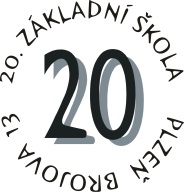 příspěvková organizaceSeznam dětí z jiného než spádového obvodu Plzeň 2 – SlovanyProsím zákonné zástupce těchto dětí, aby se v týdnu od 23. 4. do 27. 4. 2018 dostavili do kanceláře školy. Termín návštěvy školy, prosím, domluvte na telefonním čísle 378 028 530.UYZWBHIP2ZA5VGVAFCB5RST 19PS5UZ